【おおさか精神科救急ダイヤルについて】4-1．相談件数　　　H26年９月１０日からナビダイヤルに移行　　　　　　　　　　H27年度から夜間休日のみ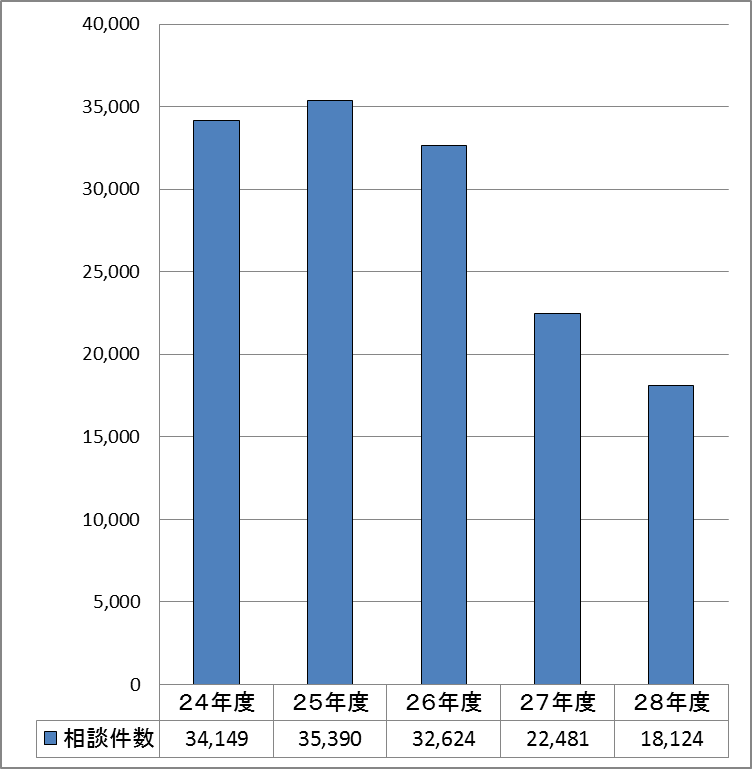 4-2．新規・継続相談件数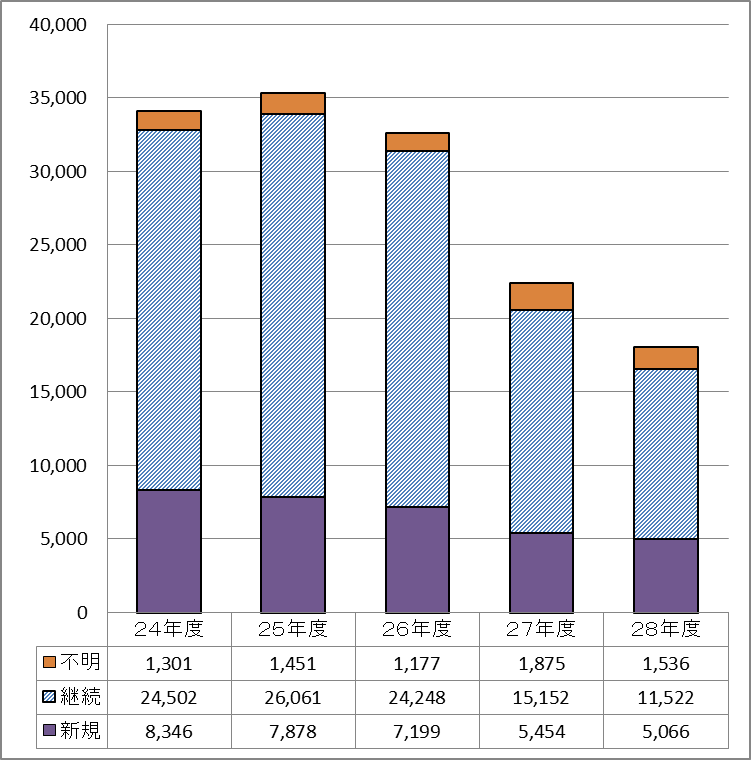 4-３．相談時間帯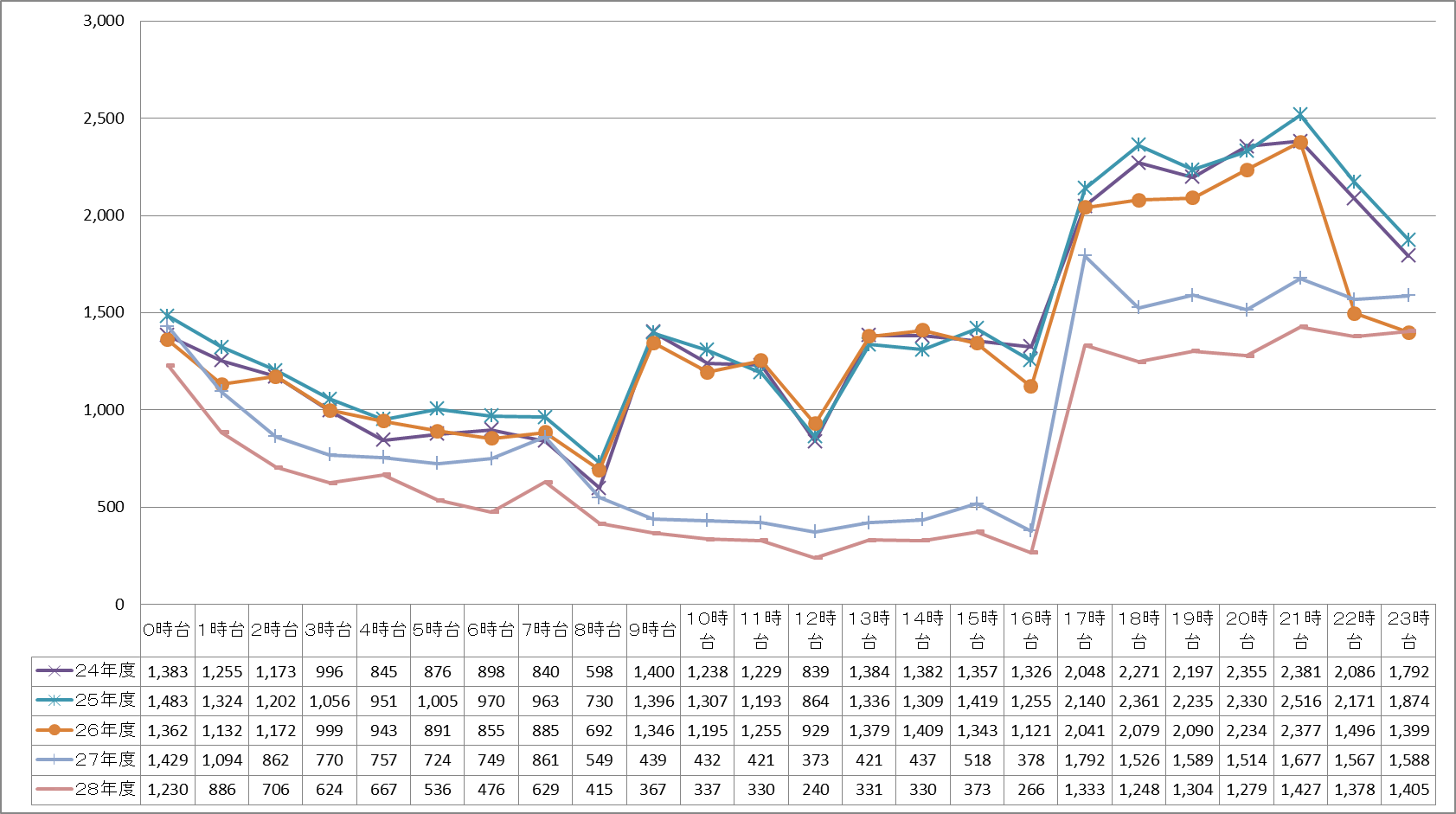 ＊Ｈ27年度から夜間・休日の運用のため、平日9時～17時については、保健所・保健福祉Ｃ・こころＣ等で対応Ｈ27年度不明14件、28年度不明７除く４-４．相談者（続柄）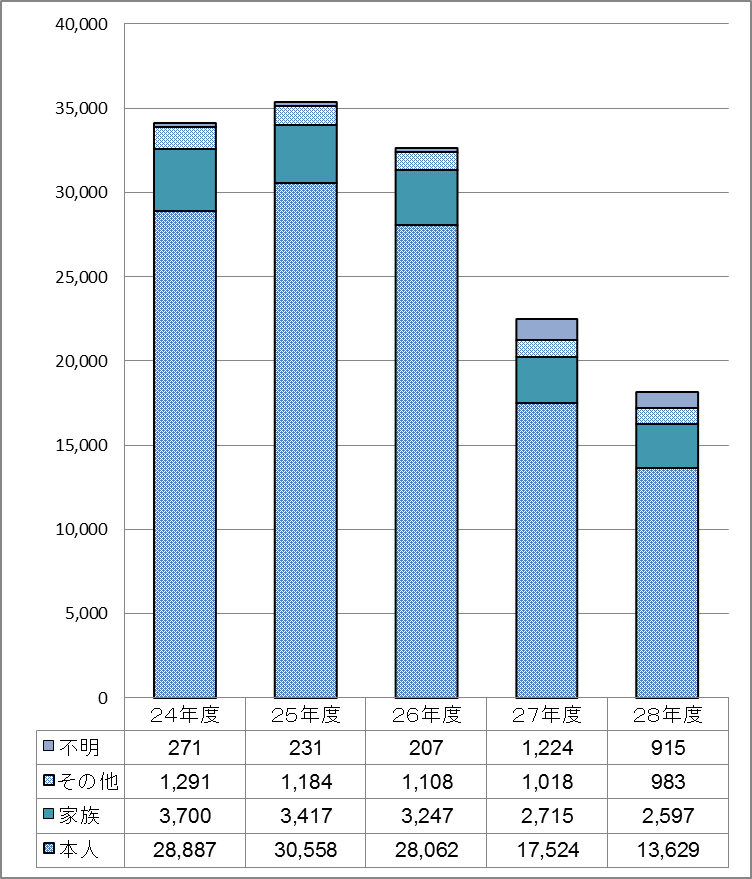 ４-５．相談者(性別）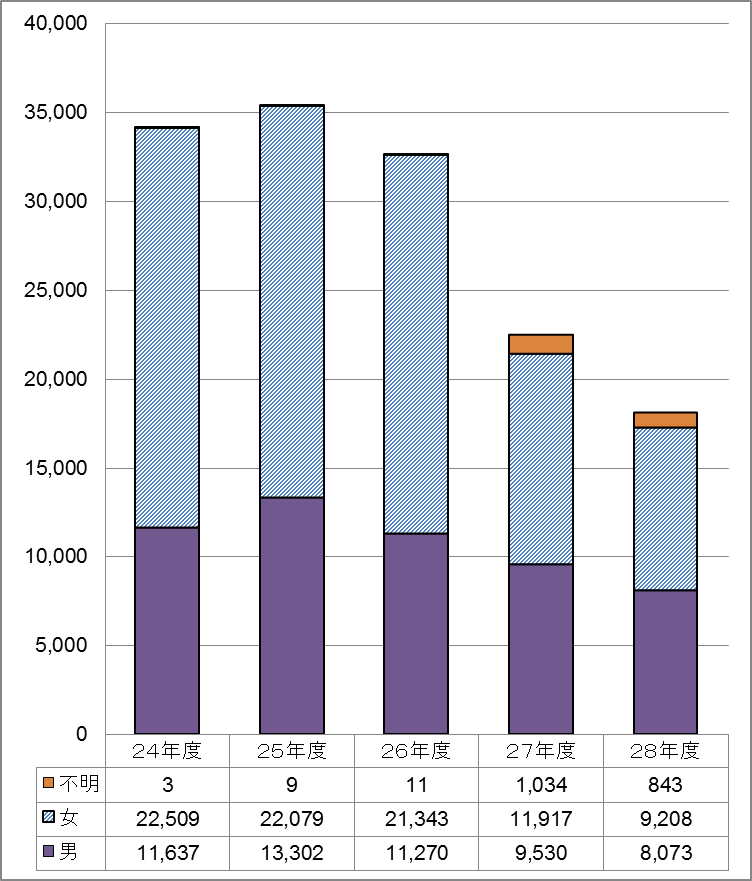 ４-６．相談者（居住地）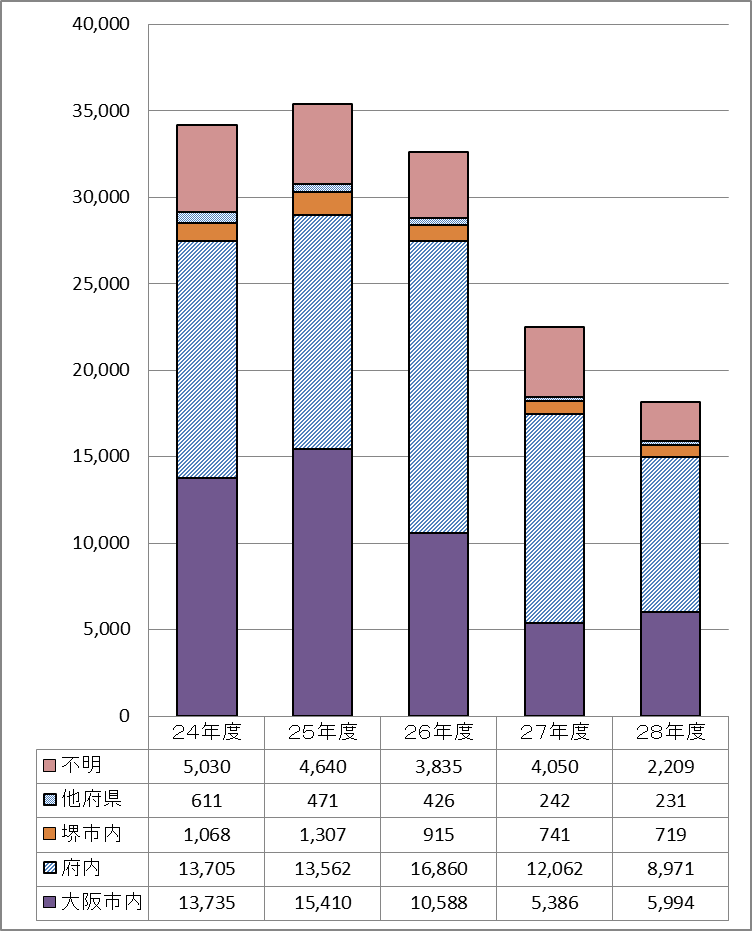 ４-７．対象者（精神科受診歴）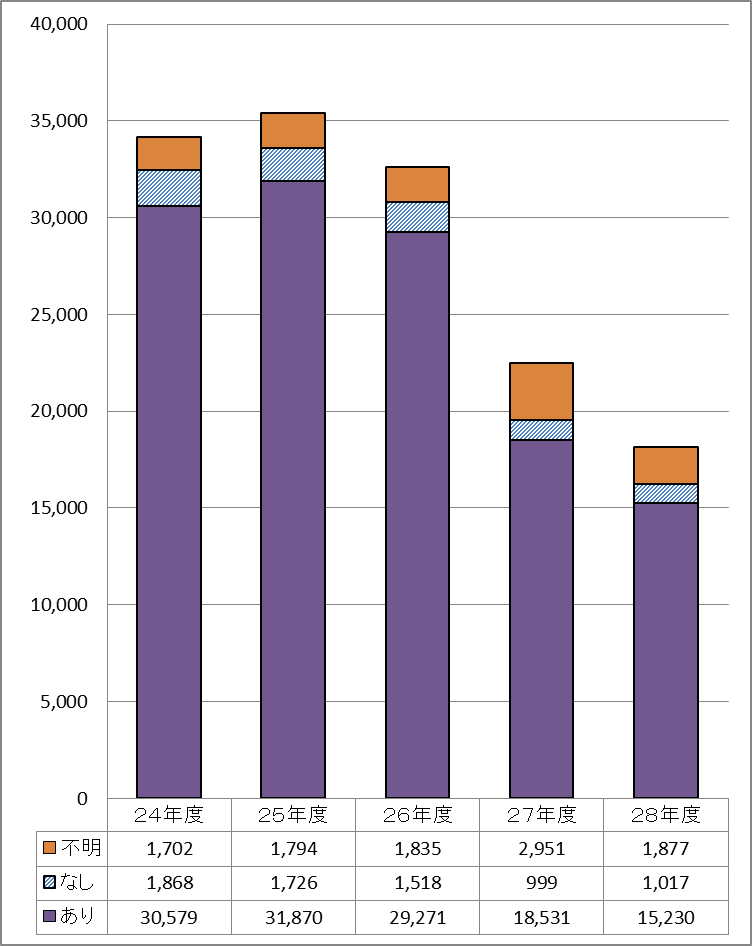 ４-８．対象者（年代別）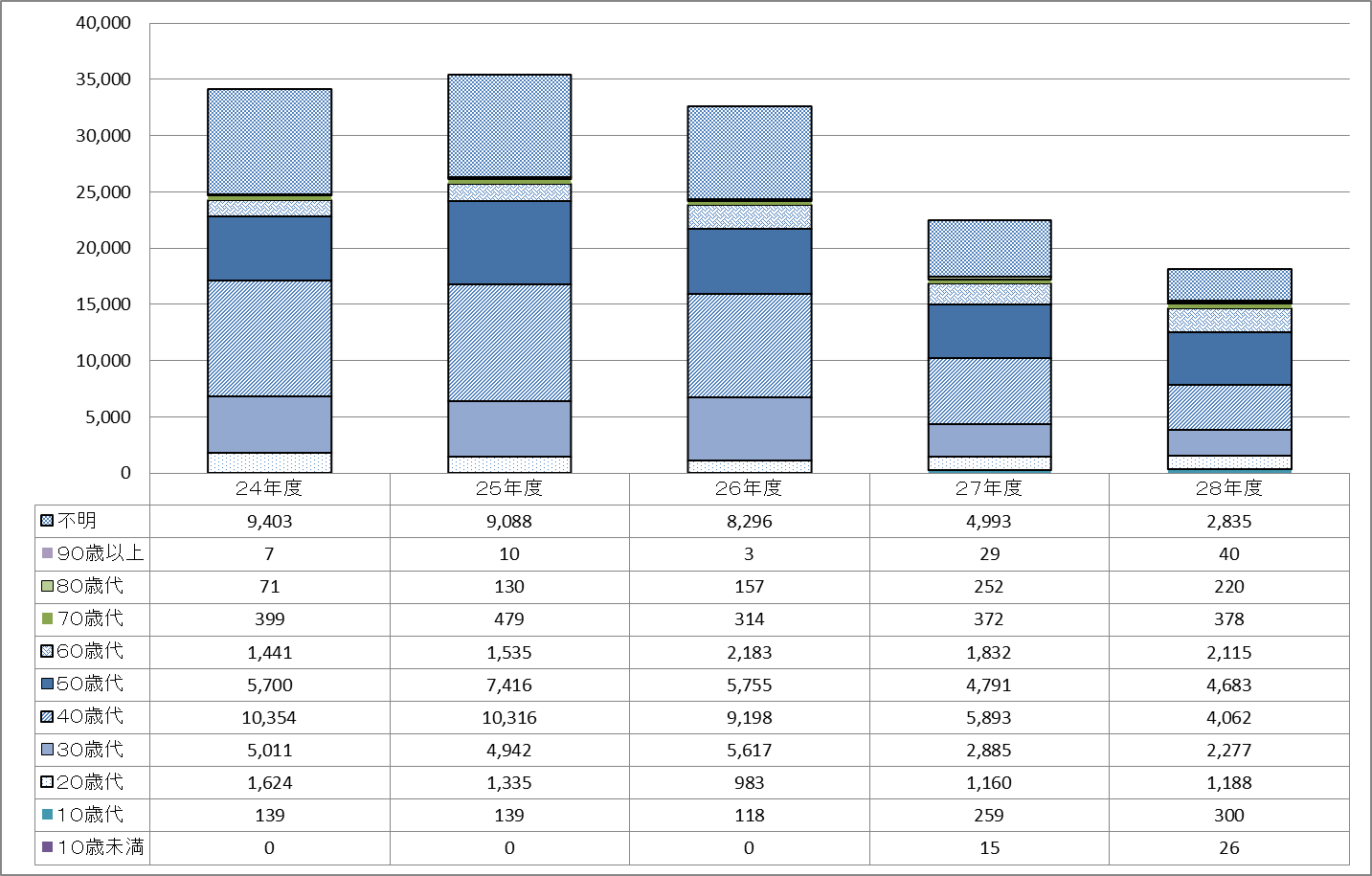 4-9．相談の種類（複数回答）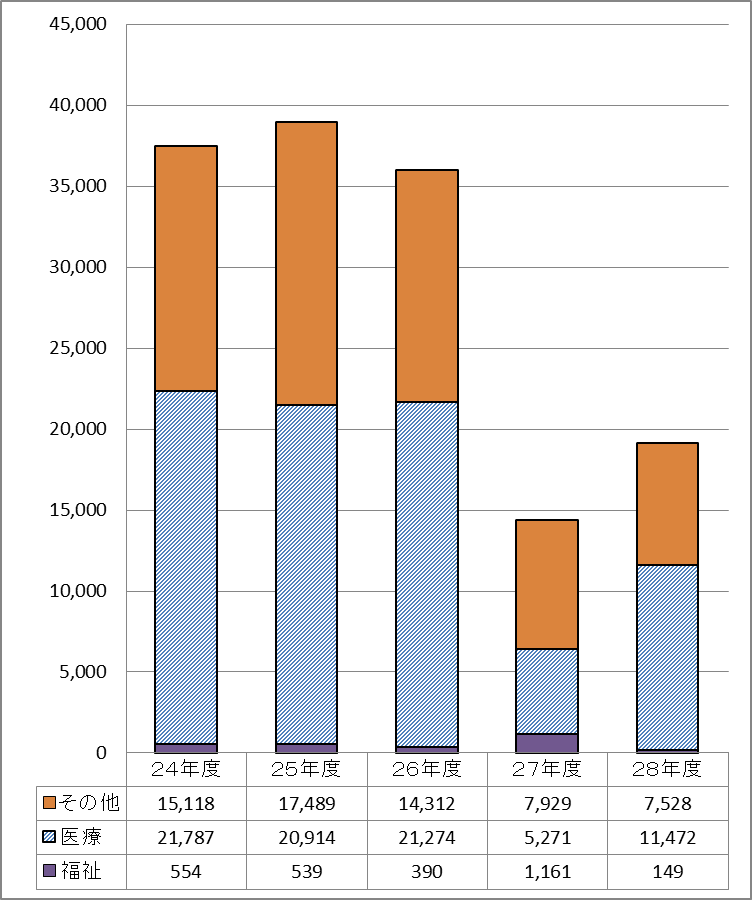 4-10．相談時間（割合）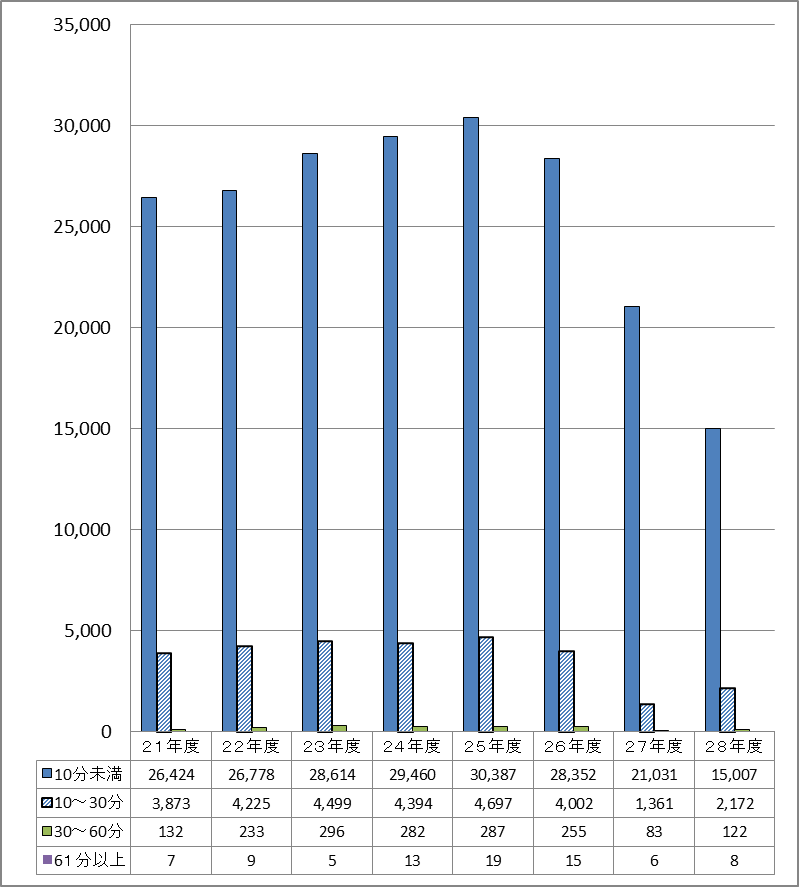 Ｈ28年度不明815除く（無言電話を含む）4-1１．対応結果（複数回答）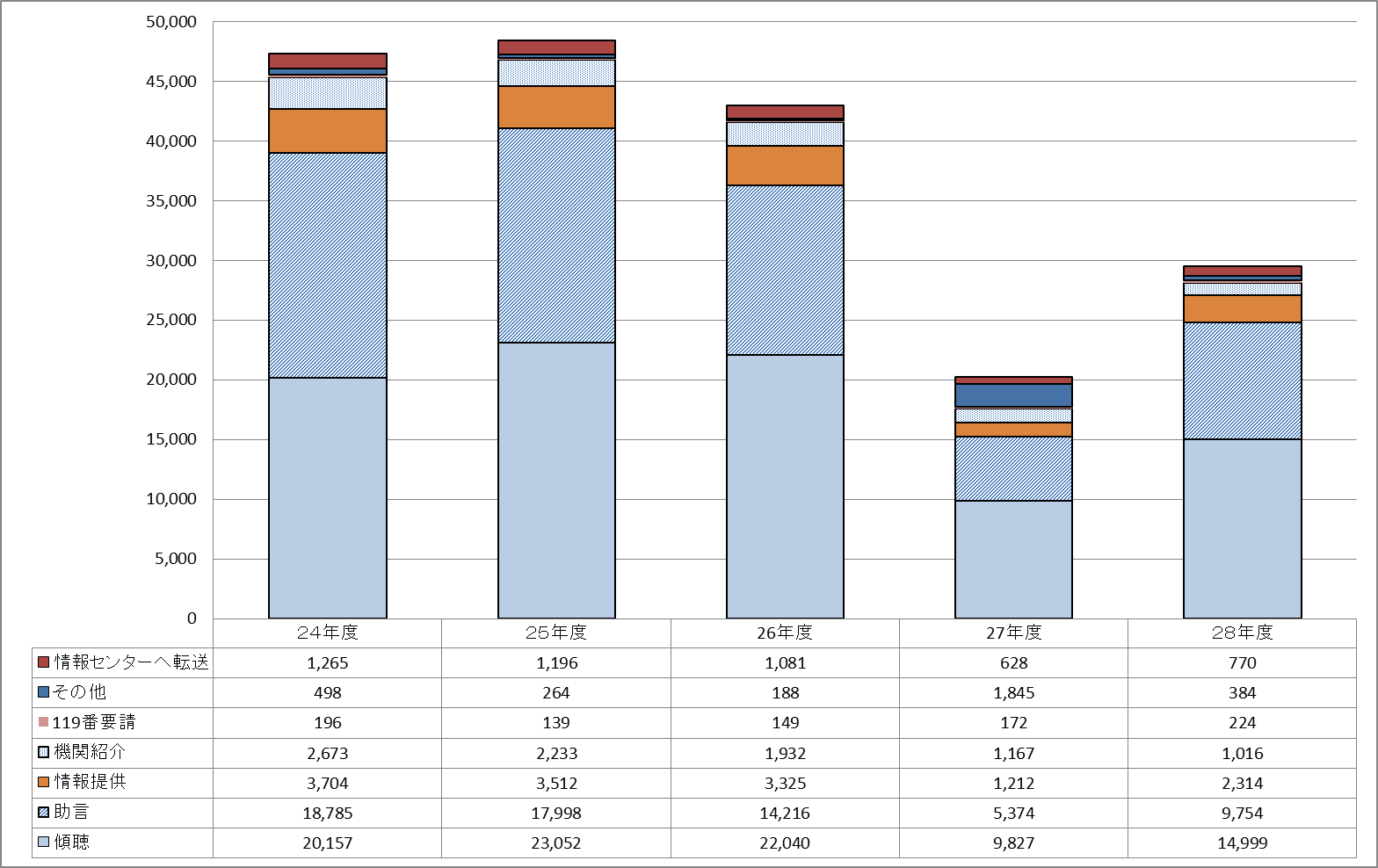 